Registered Office: 46 Margaret Street, GREENOCK, Renfrewshire, Scotland. PA16 8EBTel.: 01475 723 847 www.saee.org.uk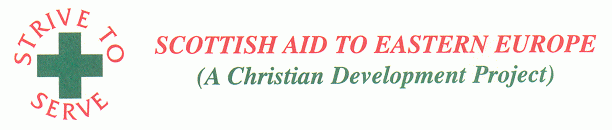 Recognised by HM Revenue and Customs as a charity: Scottish Charity Number SC032485 Please help us to help othersWe support Emanuel Hospice in Oradea, Romania every yearWe provide:         * Nightwear          * Incontinence Pads          * Nappies* Toiletries                 * Arts & Craft Items             * Toys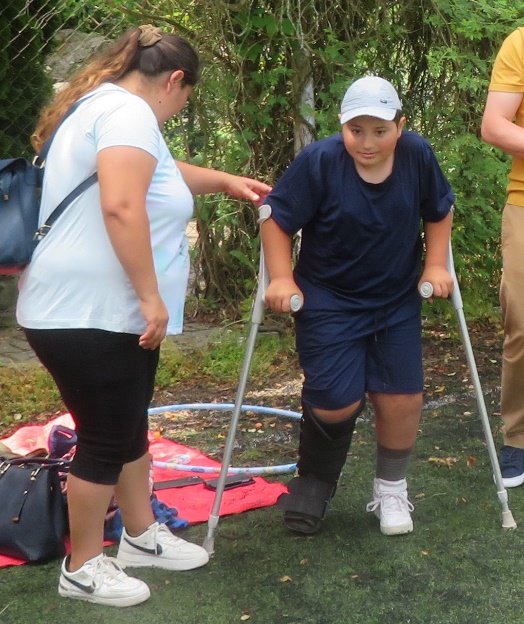 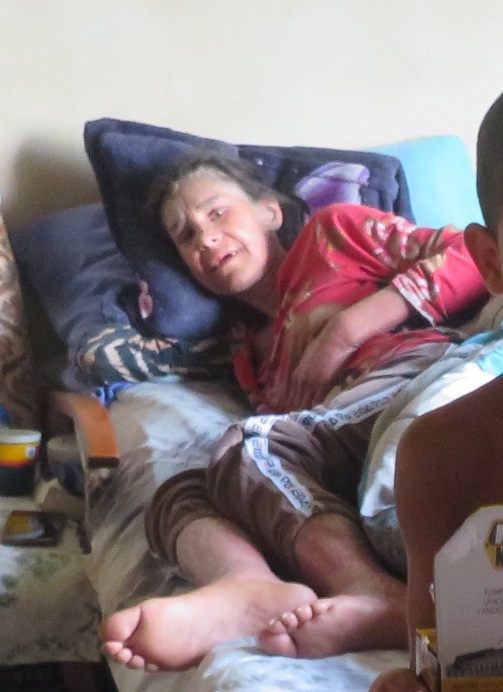 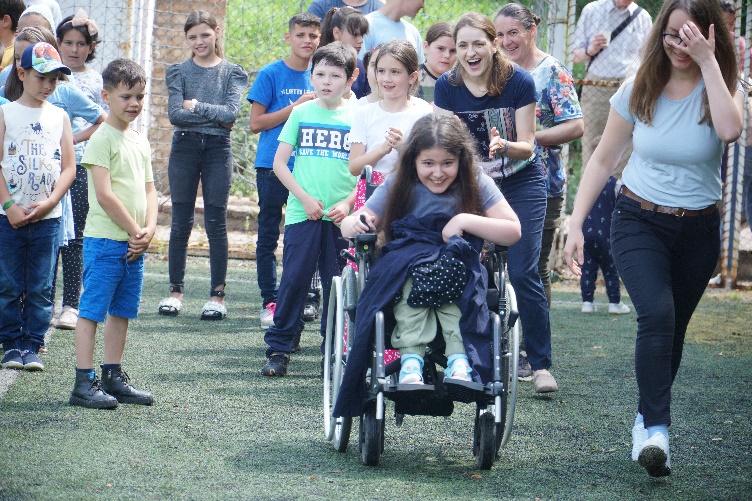 